Start TimeEnd TimeTime: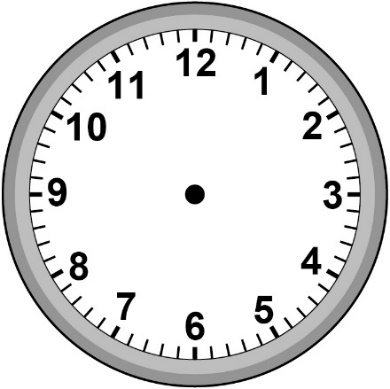 _______Time: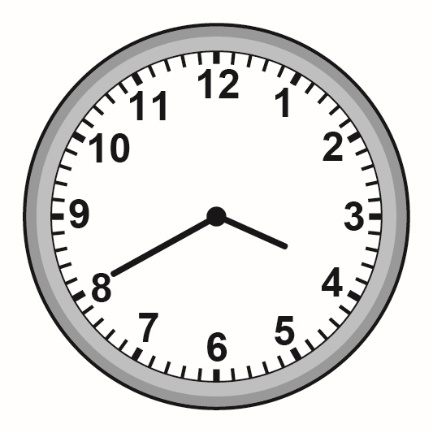 _______Duration:  h or _____ minDuration:  h or _____ minTime: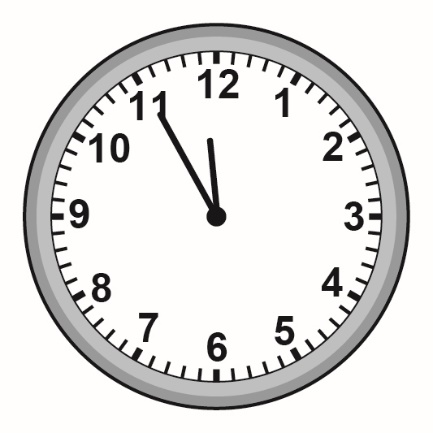 _______Time:_______Duration:  h or _____ minDuration:  h or _____ minTime:_______Time:
_______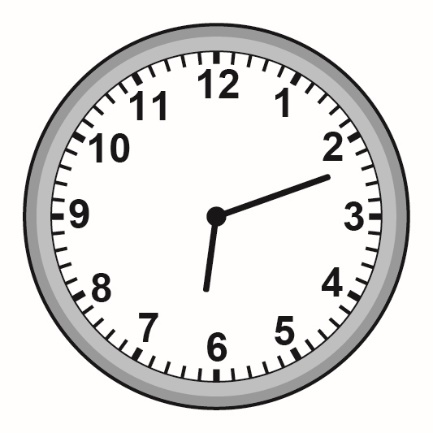 Duration:  h or _____ minDuration:  h or _____ min